OUR : To ensure the provision of high quality services in our communities of Yatton and ClaverhamYatton Parish Council Community Infrastructure Levy Financial Report 2018-19Town and Parish Councils are required under Regulation 62A of the Community Infrastructure Regulations to report on the income and expenditure of CIL funds received in each financial year.Community Infrastructure Levy Received –          1st April 2018 – 30th Sept 2018   NILOct 1st 2019 – March 31st 2020£1,710.97 - Paid April 17th 2019                                                                                Total Received: £1,710.97Community Infrastructure Levy Expenditure NILCommunity Infrastructure Levy Balance at March 31st 2019 - £1,710.97The balance at March 31st 2019 was placed in an Ear Marked Reserve andmust be spent by 17th April  2024.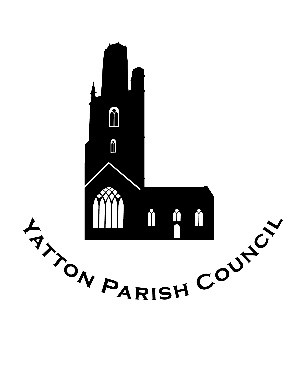 Yatton Parish CouncilHangstones PavilionStowey RoadYattonBS49 4HSTel: 01934 838971Email: clerk@yatton-pc.gov.uk 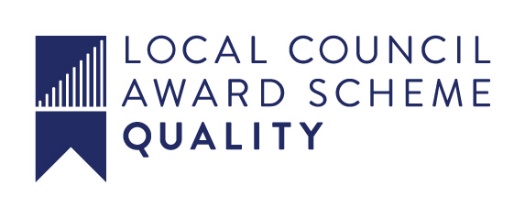 